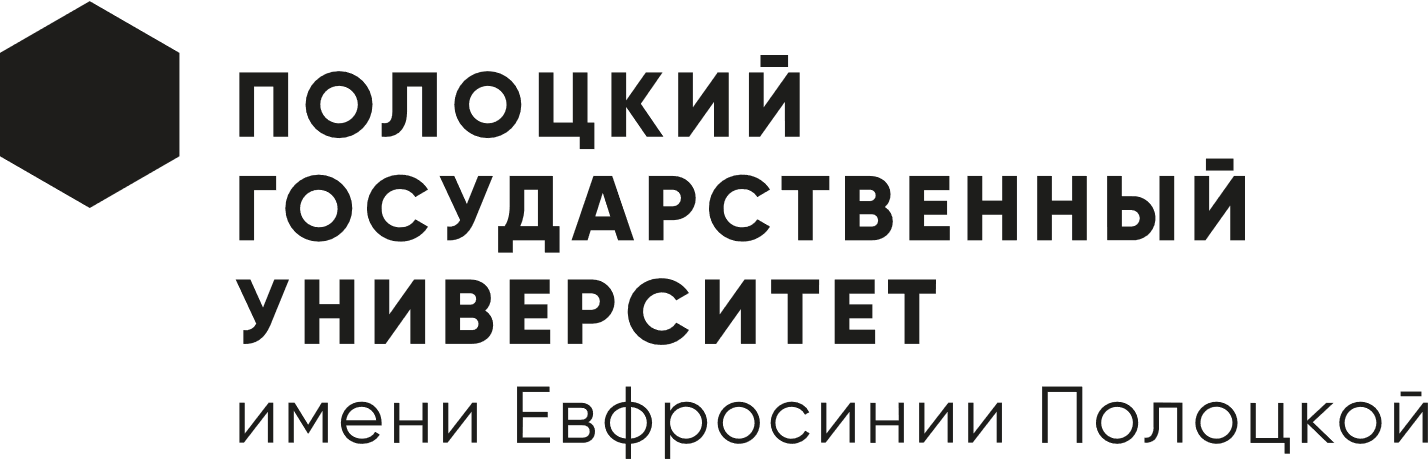 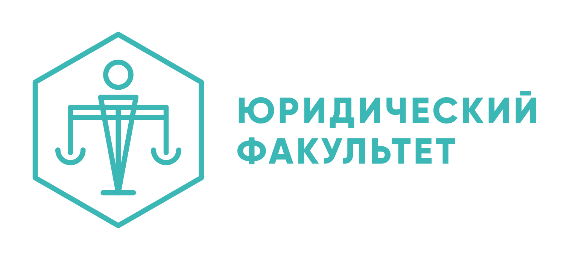 Полоцкий государственный университет имени Евфросинии ПолоцкойЮридический факультетКафедра конституционного и уголовного праваИнформационное письмо Международная научно-практическая конференция«ПРАВО И ЦИФРОВЫЕ ТЕХНОЛОГИИ» (24 ноября 2023 года)Новополоцк, 2023Уважаемые коллеги! Приглашаем вас принять участие в Международной научно-практической конференции «Право и цифровые технологии» (далее –Конференция).Работа Конференции планируется по следующим направлениям:Тенденции развития информационного общества: теоретико-правовой контекст;Опыт и этапы формирования e-governement в Республике Беларусь и зарубежных странах;Информационные технологии в государственном управлении;Информационные технологии в местном самоуправлении;Цифровизация и права человека;Тенденции уголовной политики в условиях цифровизации;Уголовно-правовые риски в условиях цифровизации.К участию приглашаются ученые, практикующие юристы, профессорско-преподавательский состав учреждений образования, аспиранты и магистранты. Работы студентов (в том числе, в соавторстве с научным руководителем) к участию не допускаются.Даты проведения Конференции: 24 ноября 2023 г.Время начала: 10.00Формат проведения: очно-дистанционный (ссылка на участие в Конференции будет выслана позднее)Электронный сборник представленных участниками научных статей с размещением в РИНЦ планируется на 2024 год.Для участия в Конференции необходимо пройти регистрацию (до 20 ноября 2023 г. включительно) по ссылке: https://forms.office.com/e/eAUA1kR2fW Статьи (объемом до 7 страниц) высылать до 20 ноября 2023 г. (включительно) по электронному адресу: it_conference2023@mail.ru с указанием в названии файла ФАМИЛИИ на русском (английском) языке и обязательной пометкой «для конференции» (требования к оформлению статей прилагаются).Участие в Конференции БЕСПЛАТНОЕ.Оргкомитет:- Шахновская Ирина Викторовна, заведующий кафедрой конституционного и уголовного права, к.ю.н., доцент тел. +375 (29) 597 04 95; i.shakhnovskaya@psu.by- Соловьев Павел Витальевич, доцент кафедры конституционного и уголовного права, к.ю.н., тел. +375(29) 597 84 46 - Валевко Андрей Викторович, ст.преподаватель кафедры конституционного и уголовного права, тел. +375(33) 381 07 46.Приложение 1ТРЕБОВАНИЯ К ОФОРМЛЕНИЮ ТЕКСТАОбъем текста – до 7 полных страниц формата А4.Набор текста осуществляется на русском (английском) языках:- с использованием текстового редактора Word, шрифт типа Times New Roman размером 14 пунктов, абзацный отступ – 10 мм, межстрочный интервал 18 пт, без переносов, выравнивание основного текста – по ширине строки; размеры полей: правое – 1 см; верхнее и нижнее – 2 см; левое –  3 см.;- заглавие печатается по центру ПРОПИСНЫМИ буквами с полужирным начертанием;- на следующей строке через 2 интервала по центру курсивом с полужирным начертанием печатаются инициалы и фамилия автора;- строкой ниже по центру курсивом указывается должность и место работы (учебы) автора; - строкой ниже - ученое звание и ученая степень; - на следующей строке - данные научного руководителя (для магистрантов, аспирантов). На следующей строке через 2 интервала печатается текст.В конце текста через 2 интервала – список использованных источников. Ссылки на используемые источники нумеруются соответственно порядку использования в тексте работы и приводятся внутри квадратных скобок, например: [1, ст. 3], [2, с. 2–3]. Список источников оформляется в соответствии с приказом Высшей аттестационной комиссии Республики Беларусь от 25 июня 2014 г. №159 (в редакции приказа Высшей аттестационной комиссии Республики Беларусь 08.09.2016 №206).Текст материалов помещается в отдельный файл, в названии которого русскими (английскими) буквами должны быть указаны ФИО автора.Для магистрантов требуется отсканированный отзыв научного руководителя!